ANEXO Nº 03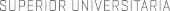 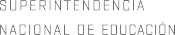 FORMATO DE REGISTRO DE TRABAJOS DE INVESTIGACIÓN PARA TRÁMITE DE RECONOCIMIENTOFecha (dd/mm/aa):Datos del autorDatos del trabajo de investigaciónPublicación de su trabajo de investigación en el Repositorio Digital RENATI de la SUNEDU______________________________________(Nombre y Firma)AutorGRADO ACADÉMICO O TÍTULO PROFESIONAL(Indicar con una X)Doctor(a)MaestríaTítulo de Segunda EspecialidadTítulo de Segunda EspecialidadTítulo ProfesionalBachillerUNIVERSIDAD O INSTITUCIÓN DONDE OBTUVO EL GRADO ACADÉMICO O TÍTULO PROFESIONALFACULTAD / CARRERA, ESCUELA O PROGRAMAPAÍSAÑO DE SUSTENTACIÓNAÑO DE SUSTENTACIÓNAÑO DE SUSTENTACIÓNCORREO ELECTRÓNICOTELÉFONO:INDICAR SI LOS ESTUDIOS FUERON REALIZADOS EN EL MARCO DE UNA BECA (marcar con una x)INDICAR SI LOS ESTUDIOS FUERON REALIZADOS EN EL MARCO DE UNA BECA (marcar con una x)SÍNO INSTITUCIÓN QUE OTORGA LA BECA NOMBRE DE LA BECATÍTULO DEL TRABAJO (inglés)TÍTULO DEL TRABAJO (Si fuera otro idioma)TÍTULO DEL TRABAJO (Castellano)ÁREA DE CONOCIMIENTO(Indicar con una X)HumanidadesCiencias NaturalesCiencias Médicas y de SaludÁREA DE CONOCIMIENTO(Indicar con una X)Ingeniería y TecnologíaCiencias AgrícolasCiencias SocialesOBJETIVO DEL TRABAJO (En castellano)RESUMEN DEL TRABAJO(Máximo 200 palabras y en castellano)PALABRAS CLAVE:(Mínimo tres y máximo siete)NOMBRES Y APELLIDOS DEL ASESOR (Opcional)NOMBRES Y APELLIDOS DEL JURADO (Opcional)COAUTORES(Si hubo coautores, coloque los nombres y apellidos completos de cada uno separado por punto y coma)TIPOS DE ACCESO A SU INVESTIGACIÓN (Indicar con una X)TIPOS DE ACCESO A SU INVESTIGACIÓN (Indicar con una X)TIPOS DE ACCESO A SU INVESTIGACIÓN (Indicar con una X)ACCESO ABIERTO Las personas pueden descargar el texto completo libremente y de forma gratuita (opción recomendada para la visibilidad de su investigación)ACCESO RESTRINGIDO Se deposita el texto completo, pero no es descargable (si marca esta opción complete el cuadro de JUSTIFICACIÓN)ACCESO EMBARGADO El documento será de acceso abierto luego de una fecha indicada por el autor (si marca esta opción complete el cuadro de JUSTIFICACIÓN y la fecha de fin de embargo)JUSTIFICACIÓN